Smlouva o spolupráci č.85/RP Ústí nad Labem/2016uzavřená v souladu s § 1746 odst. (2) zákona č. 89/2012 Sb., občanský zákoník(dále jen „Smlouva“)Smluvní stranyVšeobecná zdravotní pojišťovna České republiky se sídlem: 		Orlická 2020/4, 130 00 Praha 3kterou zastupuje: 	Ing. Zdeněk Kabátek, ředitelk podpisu této Smlouvy je pověřen: MUDr. Petr Veselský, ředitel RP VZP ČRIČO: 			41197518DIČ: 			CZ41197518 bankovní spojení: 	MONETA Money Bank, a.s., pobočka Vinohradská 138, Praha 3číslo účtu:		xxxxxxxxxxxxxxxxzřízená zákonem č. 551/1991 Sb., o Všeobecné zdravotní pojišťovně České republiky, není zapsána v obchodním rejstříku(dále jen: „VZP ČR”)a	2.	Základní škola Chomutov, Školní 1480se sídlem: Školní 1480/61, 430 01 Chomutov kterou zastupuje: Mgr. Vlasta Marková, ředitelka	k podpisu této Smlouvy je pověřena: Mgr. Vlasta Marková, ředitelka IČO: 46789731	číslo účtu: xxxxxxxxxxxxxxxxxxxxx	(dále jen: „Partner“)	(jednotlivě též „Smluvní strana“ nebo společně „Smluvní strany“)Článek I.Účel SmlouvyV souladu s ustanovením § 6 odst. (7) a § 7 odst. (2) zákona č. 551/1991 Sb., o Všeobecné zdravotní pojišťovně České republiky, ve znění pozdějších předpisů, vytvořila VZP ČR Fond prevence (dále jen „FP“). Finanční prostředky FP jsou určeny na podporu a realizaci zdravotních opatření a programů, které zlepšují zdravotní péči o pojištěnce VZP ČR a příznivě spolupůsobí proti vzniku jejich onemocnění nebo proti zhoršování jejich zdravotního stavu a které nejsou běžně hrazeny z finančních prostředků základního fondu zdravotního pojištění ani z jiných finančních zdrojů.2.	K naplnění cíle shora uvedených programů a opatření připravila VZP ČR pro rok 2016 projekt s názvem „Za zdravým vzduchem“ na podporu účasti dětí - pojištěnců VZP ČR, žijících dlouhodobě v oblastech s častým výskytem smogu, v nichž je imisní limit překračován více než 35x ročně, na tuzemských ozdravných pobytech. Účelem tuzemských ozdravných pobytů je předcházení závažným onemocněním těchto dětí, která mohou v dospělosti vést až k chronickým projevům, vyžadujícím zvýšené poskytování a úhradu zdravotní péče. 3.	Partner jako pořadatel ozdravných pobytů pro děti projevil zájem účastnit se projektu VZP ČR „Za zdravým vzduchem“ v roce 2016.  4.	Partner bere na vědomí a výslovně souhlasí se základními podmínkami VZP ČR 
na partnerství v projektu „Za zdravým vzduchem“, kterými jsou:tuzemský ozdravný pobyt bude realizován ve vhodném zařízení rekreačního typu, min. **+, v lokalitě s vyhovující kvalitou ovzduší a zúčastní se jej žáci předškolních a školních zařízení pocházející z oblastí se zhoršenou kvalitou ovzduší; přehled vymezených lokalit s vyhovující a zhoršenou kvalitou ovzduší je uveden v přílohách „4. výzvy“ vyhlášené Ministerstvem životního prostředí v rámci programu „Podpora ozdravných pobytů dětí“; odkaz na přehled těchto lokalit je uveden v Příloze č. 1 a Příloze č. 2 této Smlouvy,příslušný tuzemský ozdravný pobyt se uskuteční ve smogových obdobích, 
tj. zpravidla od 1. 1. 2016 do 30. 3. 2016 a od 1. 10. 2016 do 31. 12. 2016, délka jednoho tuzemského ozdravného pobytu bude činit minimálně pět (5) 
po sobě jdoucích kalendářních dnů.  Článek II.Předmět SmlouvyPředmětem této Smlouvy je na straně jedné závazek Partnera, že za podmínek uvedených v této Smlouvě zrealizuje tuzemský ozdravný pobyt pro děti předškolního věku a děti školního věku (1. stupeň), pojištěné u Všeobecné zdravotní pojišťovny České republiky (dále jen „Pojištěnci“), v níže uvedeném zařízení a termínu:  Místo konání tuzemského ozdravného pobytu: Žihle, Nová Ves v Horách, Kovářskáb)	Termín konání tuzemského ozdravného pobytu: 14. 3. – 18. 3. 2016, 13. 6.- 22. 6. 2016, 9. 5. - 13. 5. 2016, 2. 5. - 6. 5. 2016, 4. 4. – 13. 4. 2016.c)	Smogová situace v místě konání tuzemského ozdravného pobytu: oblast s minimální  hodnotou smogového spadu /viz. seznam  Ministerstva životního prostředí/.d)	Předpokládaný počet Pojištěnců, účastnících se tuzemského ozdravného pobytu: 93Předmětem této Smlouvy je na straně druhé závazek VZP ČR poskytnout ze svého FP zákonnému zástupci Pojištěnce, který se účastnil tuzemského ozdravného pobytu, příspěvek, a to v případě, že zákonný zástupce Pojištěnce projeví zájem o poskytnutí tohoto příspěvku a splní podmínky pro poskytnutí tohoto příspěvku. Výše příspěvku z FP na jednoho Pojištěnce, účastníka tuzemského ozdravného pobytu, je stanovena do částky 1 200 Kč (slovy: jeden tisíc dvě stě korun českých). Článek III.Práva a povinnosti Smluvních stranPartner se zavazuje účinně informovat zákonné zástupce Pojištěnců, účastníků tuzemských ozdravných pobytů, o podmínkách tuzemských ozdravných pobytů 
a o možnosti poskytnutí příspěvku z FP VZP ČR v rámci spolupráce dle této Smlouvy.Partner zajistí realizaci tuzemského ozdravného pobytu dle podmínek této Smlouvy v dohodnutém čase a místě, na požadované úrovni a bude v rámci realizace tohoto závazku prezentovat dobré jméno VZP ČR. Nebude-li Partner schopen ze závažných důvodů tuzemský ozdravný pobyt dle této Smlouvy realizovat v určeném místě, v rozsahu nebo v dohodnutém termínu, je povinen ihned o této skutečnosti písemně vyrozumět VZP ČR.Partner se zavazuje vydat zákonnému zástupci Pojištěnce:a)	písemné potvrzení o tom, že se Pojištěnec zúčastnil tuzemského ozdravného pobytu v celém rozsahu,	b)	písemné potvrzení o tom, že zákonný zástupce Pojištěnce uhradil celou předepsanou cenu tuzemského ozdravného pobytu subjektu, které doplní fotokopií příslušného platebního dokladu. 	Vzor potvrzení je uveden v Příloze č. 3 této Smlouvy.Před konáním příslušného tuzemského ozdravného pobytu se Partner zavazuje předat VZP ČR seznam Pojištěnců, účastníků tuzemského ozdravného pobytu, s vyplněnými údaji ve struktuře dle Přílohy č. 4 této Smlouvy. VZP ČR si vyhrazuje právo kontroly typu, umístění, vybavení a zařízení rekreačního zařízení, určeného Partnerem pro konání tuzemského ozdravného pobytu dle této Smlouvy. VZP ČR se zavazuje uhradit zákonnému zástupci Pojištěnce, který se účastnil tuzemského ozdravného pobytu, příspěvek z FP ve výši dle Článku II. odstavce 3 této Smlouvy, a to pokud příslušný zákonný zástupce Pojištěnce projeví o získání příspěvku z FP zájem a předloží VZP ČR potvrzení dle odstavce 4. tohoto článku. Podrobné podmínky pro poskytnutí příspěvku z FP ve smyslu této Smlouvy jsou uvedeny 
na internetových stránkách VZP ČR na adrese www.vzp.cz.V rámci spolupráce dle této Smlouvy se VZP ČR dále zavazuje uvádět Partnera po dobu od data podpisu smlouvy do 31. 12. 2016 na svých internetových stránkách v sekci Pojištěnci, rubrika „Výhody a příspěvky“, kde budou uvedeny informace o projektu „Za zdravým vzduchem“ a o výhodách, poskytovaných Pojištěncům v rámci partnerské spolupráce dle této Smlouvy. 9.	Partner se dále zavazuje uveřejnit informaci o spolupráci s VZP ČR v rámci projektu „Za zdravým vzduchem“ a o podpoře tohoto projektu ze strany VZP ČR formou příspěvku do výše 1 200 Kč pro každého zúčastněného Pojištěnce na na webových stránkách školy, formou umístění banneru dodaného VZP ČR. Individuálně, dle technických možností Partnera, budou řešeny podmínky poskytnutí loga a dalších reklamních prvků VZP ČR Partnerovi, umístění loga a banneru VZP ČR http://www.zakladni-skola.cz/  s odkazem na webové stránky Klubu pevného zdraví VZP  /http://www.klubpevnehozdravi.cz/za-zdravym-vzduchem-2016/    s podrobnými informacemi o projektu „Za zdravým vzduchem“. Konkrétní druh a podobu všech prostředků propagace (veškerých vytvořených materiálů) určených ke zveřejnění, na kterých bude použito logo, jméno nebo citace VZP ČR, si Smluvní strany vzájemně předem písemně odsouhlasí, a to prostřednictvím pověřených osob uvedených v Článku VII. v odst. 6. této Smlouvy.10.	Smluvní strany se zavazují poskytnout si k naplnění účelu této Smlouvy vzájemnou součinnost.Článek IV.Ochrana informací a údajůPartner se zavazuje bezodkladně informovat VZP ČR o skutečnostech nebo okolnostech, které by mohly zpochybnit nebo ovlivnit jeho objektivnost nebo nezávislost při plnění závazků dle této Smlouvy. S odkazem na zákon č. 101/2000 Sb., o ochraně osobních údajů, ve znění pozdějších předpisů, se Smluvní strany zavazují učinit taková opatření, aby osoby, které se podílejí na realizaci závazků dle této Smlouvy, zachovávaly mlčenlivost o veškerých skutečnostech, osobních i citlivých údajích a datech, o nichž se dozvěděly při plnění předmětu této Smlouvy, včetně těch, které VZP ČR eviduje pomocí výpočetní techniky. Za porušení tohoto závazku mlčenlivosti a zákonné povinnosti ochrany osobních a citlivých údajů se považuje i využití těchto údajů a dat pro vlastní prospěch kterékoliv Smluvní strany, prospěch třetí osoby nebo pro jiné účely. Toto ujednání platí i v případě nahrazení uvedených právních předpisů předpisy jinými.Smluvní strany berou na vědomí, že veškeré případné údaje o zdravotním stavu účastníků tuzemských ozdravných pobytů podléhají lékařskému tajemství.Závazky Smluvních stran uvedené v tomto článku trvají i po úplném splnění závazků 
dle této Smlouvy.Článek V.Doba trvání Smlouvy a ukončení SmlouvyTato Smlouva je uzavřena na dobu určitou, a to až do úplného splnění předmětu Smlouvy dle Článku II. a III. a vypořádání vzájemných závazků Smluvních stran z této Smlouvy plynoucích.Tato Smlouva nabývá platnosti a účinnosti dnem jejího podpisu poslední Smluvní stranou. Tato Smlouva může být ukončena:a) písemnou dohodou Smluvních stran,b) odstoupením od Smlouvy ze strany VZP ČR.4.	VZP ČR je oprávněna odstoupit od Smlouvy v případě, je-li s přihlédnutím ke všem okolnostem zřejmé, že Partner není schopen tuzemský ozdravný pobyt realizovat 
nebo jeho realizaci zdárně dokončit či realizuje ozdravný pobyt v rozsahu a způsobem, který odporuje podmínkám této Smlouvy nebo nesplňuje účel této Smlouvy. 5.	Odstoupení od Smlouvy musí být učiněno písemnou formou a prokazatelně doručeno Partnerovi, přičemž účinky odstoupení od Smlouvy nastávají dnem jeho doručení Partnerovi. 6.	Odstoupením od Smlouvy zaniká Pojištěnci, resp. jeho zákonnému zástupci právo 
na poskytnutí příspěvku z FP dle této Smlouvy v jakékoli výši.7.	Odstoupením od Smlouvy není dotčena platnost kteréhokoliv ustanovení Smlouvy, 
jež má výslovně či ve svých důsledcích zůstat v platnosti i po zániku Smlouvy, zejména ustanovení o závazku mlčenlivosti a ochrany informací. Článek VI.Zveřejnění Smlouvy1.	Smluvní strany jsou si plně vědomy zákonné povinnosti od 1. 7. 2016 uveřejnit 
dle zákona č. 340/2015 Sb., o zvláštních podmínkách účinnosti některých smluv, uveřejňování těchto smluv a o registru smluv (zákon o registru smluv) tuto Smlouvu včetně všech případných dohod, kterými se tato Smlouva doplňuje, mění, nahrazuje nebo ruší, a to prostřednictvím registru smluv. Uveřejněním Smlouvy dle tohoto odstavce se rozumí vložení elektronického obrazu textového obsahu Smlouvy v otevřeném a strojově čitelném formátu a rovněž metadat podle § 5 odst. (5) zákona 
o registru smluv do registru smluv.2.	Smluvní strany se dále dohodly, že tuto Smlouvu zašle správci registru smluv k uveřejnění prostřednictvím registru smluv VZP ČR. Notifikace správce registru smluv o uveřejnění Smlouvy bude zaslána Partnerovi na e-mail pověřené osoby Partnera, uvedené v Článku VII. Odst. 6 této Smlouvy.  Partner je povinen zkontrolovat, že tato Smlouva včetně všech příloh a   metadat byla řádně v registru smluv uveřejněna. V případě, že Příjemce zjistí jakékoli nepřesnosti či nedostatky, je povinen neprodleně o nich písemně informovat VZP ČR. Postup uvedený v tomto odstavci se Smluvní strany zavazují dodržovat  i v případě uzavření jakýchkoli dalších dohod, kterými se tato Smlouva bude případně doplňovat, měnit, nahrazovat nebo rušit.3.	Partner byl výslovně upozorněn a bere na vědomí povinnost VZP ČR uveřejnit 
na svém profilu tuto Smlouvu (celé znění i s přílohami ) včetně všech jejích případných dodatků. Povinnost uveřejnění této Smlouvy včetně jejich dodatků je VZP ČR uložena jeho vnitřním předpisem, na základě kterého je VZP ČR povinna uveřejňovat veškeré smlouvy či objednávky, kde cena plnění dosáhne alespoň 100 000 Kč bez DPH. Profilem VZP ČR je elektronický nástroj, prostřednictvím kterého VZP ČR uveřejňuje informace a dokumenty (smlouvy) způsobem, který umožňuje neomezený a přímý dálkový přístup.4.	Smluvní strany se dohodly, že v souladu s ustanovením § 3 odst. (1) zákona o registru smluv nebudou z důvodu ochrany osobních údajů prostřednictvím  registru smluv 
ani na profilu VZP ČR zveřejňovány osobní údaje a informace, vyplněné v Příloze č. 3 – Potvrzení o účasti a úhradě tuzemského ozdravného pobytu a v Příloze č. 4 – Seznam pojištěnců účastnících se tuzemského ozdravného pobytu, a to v rozsahu: jméno, příjmení a rodné číslo pojištěnce nebo zákonného zástupce pojištěnce včetně jejich podpisů. Článek VII.Závěrečná ustanoveníTato Smlouva a vztahy z ní vyplývající se řídí právním řádem České republiky, zejména příslušnými ustanoveními zákona č. 89/2012 Sb., občanského zákoníku (dále jen „Občanský zákoník“).Veškerá ústní i písemná ujednání Smluvních stran, uskutečněná v souvislosti s přípravou či procesem uzavírání této Smlouvy, pozbývají uzavřením této Smlouvy účinnosti a relevantní jsou nadále jen ujednání obsažená v této Smlouvě, jejích přílohách a případných dodatcích.Smluvní strany se dohodly na tom, že ustanovení § 1740 odst. 3 Občanského zákoníku se nepoužije; přijetí návrhu Smlouvy (nabídky) s dodatkem nebo odchylkou 
se vylučuje.Pokud některé z ustanovení této Smlouvy je nebo se stane neplatným, neúčinným 
či zdánlivým, neplatnost, neúčinnost či zdánlivost tohoto ustanovení nebude mít 
za následek neplatnost Smlouvy jako celku ani jiných ustanovení této Smlouvy, pokud je takovéto ustanovení oddělitelné od zbytku této Smlouvy. Smluvní strany se zavazují takovéto neplatné, neúčinné či zdánlivé ustanovení nahradit novým platným a účinným ustanovením, které svým obsahem bude co nejvěrněji odpovídat podstatě a smyslu původního ustanovení.Tuto Smlouvu lze měnit a doplňovat pouze po dosažení úplného konsensu Smluvních stran na celém obsahu její změny či plnění, a to pouze formou písemných, vzestupně číslovaných smluvních dodatků, podepsaných oprávněnými zástupci obou Smluvních stran. Jiné zápisy, protokoly apod. se za změnu Smlouvy nepovažují. Uzavření písemného dodatku Smlouvy podle tohoto odstavce se nevyžaduje pouze v případě změny identifikačních údajů Smluvních stran uvedených v záhlaví Smlouvy 
nebo změny osob pověřených k jednání ve věci plnění podmínek této Smlouvy 
nebo jejich kontaktních údajů, uvedených v odstavci 6. tohoto Článku. Tyto změny mohou být činěny písemným oznámením, zaslaným příslušné Smluvní straně 
bez zbytečného odkladu po vzniku takové změny. Jakákoliv ústní ujednání o realizaci tuzemských ozdravných pobytů nebo plnění podmínek Smlouvy, která nejsou písemně potvrzena oběma Smluvními stranami, jsou právně neúčinná.K jednání ve věci plnění podmínek této Smlouvy jsou pověřeni:	a)	za VZP ČR:  Petra Friedlová, specialista marketingu a komunikace RP VZP Ústí nad Labem, tel xxxxxxxxxxx, email:xxxxxxxxxxxxxx .           b)  za Partnera:  Mgr. Vlasta Marková, tel.xxxxxxxxxxxx, email:xxxxxxxxxxxxxx Za splnění podmínek této Smlouvy neplynou Smluvním stranám vůči sobě žádné finanční závazky. Partner není oprávněn bez předchozího písemného souhlasu VZP ČR postoupit 
či převést jakákoliv práva či povinnosti vyplývající z této Smlouvy na jakoukoliv třetí osobu.Tato Smlouva je vyhotovena ve čtyřech stejnopisech s platností originálu. Každá 
ze Smluvních stran obdrží po dvou stejnopisech této Smlouvy. Nedílnou součástí této Smlouvy jsou její přílohy:a)	Příloha č. 1		Oblasti s vyhovující kvalitou ovzdušíb)	Příloha č. 2		Oblasti se zhoršenou kvalitou ovzduší c)	Příloha č. 3		Vzor potvrzení o účasti a úhradě tuzemského ozdravného pobytu d)	Příloha č. 4		Seznam pojištěnců účastnících se tuzemského ozdravného				pobytuSmluvní strany prohlašují, že si tuto Smlouvu před jejím podpisem řádně přečetly a svůj souhlas s obsahem jednotlivých ustanovení včetně příloh stvrzují svými podpisy:V Ústí nad Labem    dne	5.12.2016		     V Chomutově     dne 5. 12.2016     Všeobecná zdravotní pojišťovna		Základní škola, Chomutov, Školní 1480                České republiky                               ……………………………………..		   ……………………………        MUDr. Petr Veselský, 			    Mgr. Vlasta Marková  ředitel RP VZP Ústí nad Labem 	                ředitelkaPříloha č. 1 ke Smlouvě Oblasti s vyhovující kvalitou ovzdušíZdroj: Státní fond životního prostředí České republiky; Dokumenty a formuláře pro 4. výzvu - Přílohy XI – Podpora ozdravných pobytů dětíDostupné na: https://www.sfzp.cz/soubor-ke-stazeni/53/15910-oedn_vyzva_4_priloha_5_seznam_20141119.pdfPříloha č. 2 ke SmlouvěOblasti se zhoršenou kvalitou ovzdušíZdroj: Státní fond životního prostředí České republiky; Dokumenty a formuláře pro 4. výzvu - Přílohy XI – Podpora ozdravných pobytů dětíDostupné na: https://www.sfzp.cz/soubor-ke-stazeni/53/15916-oedn_vyzva_4_priloha_4_seznam_20141119.pdfNejvíce postižené lokality:Příloha č. 3 ke Smlouvě 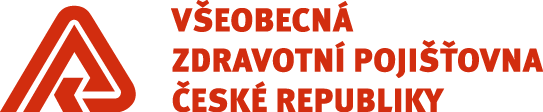 Potvrzení o účasti a úhradě tuzemského ozdravného pobytuPotvrzujeme tímto, že: ………………….………………...…… (jméno a příjmení pojištěnce),r. č. ………………………..……se  zúčastnil/a tuzemského ozdravného pobytu v celém rozsahu.Místo a termín konání ozdravného pobytu:……………………………………………….........Současně potvrzujeme, že zákonný zástupce Pojištěnce pan/í: ……………………….………………………….(jméno a příjmení zákonného zástupce)uhradil celkovou předepsanou cenu tuzemského ozdravného pobytu ve výši …….……..... Kč.Originální platební doklad je přílohou tohoto potvrzení. Datum: Za Partnera:Jméno a příjmení					Razítko a podpisSmogová situace v ČR
lokality s nejvyšším počtem překročení imisního limitu v roce 2014Smogová situace v ČR
lokality s nejvyšším počtem překročení imisního limitu v roce 2014Smogová situace v ČR
lokality s nejvyšším počtem překročení imisního limitu v roce 2014Smogová situace v ČR
lokality s nejvyšším počtem překročení imisního limitu v roce 2014Smogová situace v ČR
lokality s nejvyšším počtem překročení imisního limitu v roce 2014Znečišťující látkaImisní limitMax. povolený počet překročeníMax. povolený počet překročeníJednotkaPM10503535µg/m3PořadíNázev lokalityDodavatel datPočet 
překročeníMaximální koncentrace 
(doba průměrování 
24 hod.)1VěřňoviceČHMÚ-pobočka Ostrava AIM116233,22OrlováČHMÚ-pobočka Ostrava AIM99220,63Ostrava-PřívozČHMÚ-pobočka Ostrava AIM99220,24Kladno-ŠvermovČHMÚ - Libuš AIM98128,85Český TěšínČHMÚ-pobočka Ostrava AIM95285,26KarvináČHMÚ-pobočka Ostrava AIM93234,27Ostrava-ZábřehČHMÚ-pobočka Ostrava AIM92201,18HavířovČHMÚ-pobočka Ostrava AIM902639Ostrava-FifejdyČHMÚ-pobočka Ostrava AIM78193,810Ostrava-Českobratrská (hot spot)ČHMÚ - pob.Brno7119211Frýdek-MístekČHMÚ-pobočka Ostrava AIM67239,612StudénkaČHMÚ-pobočka Ostrava AIM67194,513LomČHMÚ-pobočka Ústí n/Labem-AIM66118,214MostČHMÚ-pobočka Ústí n/Labem-AIM649915Ostrava-Poruba/ČHMÚČHMÚ - pob.Ostrava63158,816Praha 8-KarlínČHMÚ - Libuš AIM5980,617Opava-KateřinkyČHMÚ-pobočka Ostrava AIM58205,818Třinec-KosmosČHMÚ-pobočka Ostrava AIM5724019ChomutovČHMÚ-pobočka Ústí n/Labem-AIM5798,120Ústí n.L.-městoČHMÚ-pobočka Ústí n/Labem-AIM5695,421Ústí n.L.-Všebořická (hot spot)ČHMÚ-pobočka Ústí n/Labem559622ProstějovČHMÚ-pobočka Ostrava AIM54159,823Olomouc-HejčínČHMÚ-pobočka Ostrava AIM54142,224DěčínČHMÚ-pobočka Ústí n/Labem-AIM5494,425Praha 2-Legerova (hot spot)ČHMÚ - Libuš AIM5492,826Návsí u JablunkovaČHMÚ - pob.Ostrava5117927TepliceČHMÚ-pobočka Ústí n/Labem-AIM51123,328Praha 10 - VršoviceČHMÚ - Libuš AIM5187,829TáborČHMÚ - pob. Plzeň4991,530Třinec-KanadaČHMÚ-pobočka Ostrava AIM48170,231LitoměřiceČHMÚ-pobočka Ústí n/Labem-AIM4497,232BerounČHMÚ - Libuš AIM4481,433KrupkaČHMÚ-pobočka Ústí n/Labem-AIM43104,334Praha 5 - SmíchovČHMÚ - Libuš AIM4377,935Praha 10 - PrůmyslováČHMÚ - Libuš AIM4285,636PřerovČHMÚ-pobočka Ostrava AIM41193,337Plzeň - mobilČHMÚ - pob. Plzeň4188,338Plzeň-středČHMÚ - pob. Plzeň399439Uherské HradištěČHMÚ-Brno AIM38125,540StaňkovČHMÚ-pobočka Ústí n/Labem3810041Brandýs n. LabemČHMÚ-pobočka Ústí n/Labem379942Praha 6 - SuchdolČHMÚ - Libuš AIM3788,743TušimiceČHMÚ-pobočka Ústí n/Labem-AIM3774,344BělotínČHMÚ - pob.Ostrava36158,445DoksanyČHMÚ-pobočka Ústí n/Labem3693Přehled lokalit, kde byl v letech 2009-2013 překročen imisní limit pro roční průměrnou koncentraci PM10
Pozn.: doporučený roční limit dle zákona č. 201/2012 Sb., o ochraně ovzduší: rok/40  µg.m-3Přehled lokalit, kde byl v letech 2009-2013 překročen imisní limit pro roční průměrnou koncentraci PM10
Pozn.: doporučený roční limit dle zákona č. 201/2012 Sb., o ochraně ovzduší: rok/40  µg.m-3Přehled lokalit, kde byl v letech 2009-2013 překročen imisní limit pro roční průměrnou koncentraci PM10
Pozn.: doporučený roční limit dle zákona č. 201/2012 Sb., o ochraně ovzduší: rok/40  µg.m-3Přehled lokalit, kde byl v letech 2009-2013 překročen imisní limit pro roční průměrnou koncentraci PM10
Pozn.: doporučený roční limit dle zákona č. 201/2012 Sb., o ochraně ovzduší: rok/40  µg.m-3Přehled lokalit, kde byl v letech 2009-2013 překročen imisní limit pro roční průměrnou koncentraci PM10
Pozn.: doporučený roční limit dle zákona č. 201/2012 Sb., o ochraně ovzduší: rok/40  µg.m-3Přehled lokalit, kde byl v letech 2009-2013 překročen imisní limit pro roční průměrnou koncentraci PM10
Pozn.: doporučený roční limit dle zákona č. 201/2012 Sb., o ochraně ovzduší: rok/40  µg.m-3Přehled lokalit, kde byl v letech 2009-2013 překročen imisní limit pro roční průměrnou koncentraci PM10
Pozn.: doporučený roční limit dle zákona č. 201/2012 Sb., o ochraně ovzduší: rok/40  µg.m-3Přehled lokalit, kde byl v letech 2009-2013 překročen imisní limit pro roční průměrnou koncentraci PM10
Pozn.: doporučený roční limit dle zákona č. 201/2012 Sb., o ochraně ovzduší: rok/40  µg.m-3Přehled lokalit, kde byl v letech 2009-2013 překročen imisní limit pro roční průměrnou koncentraci PM10
Pozn.: doporučený roční limit dle zákona č. 201/2012 Sb., o ochraně ovzduší: rok/40  µg.m-3Přehled lokalit, kde byl v letech 2009-2013 překročen imisní limit pro roční průměrnou koncentraci PM10
Pozn.: doporučený roční limit dle zákona č. 201/2012 Sb., o ochraně ovzduší: rok/40  µg.m-3Přehled lokalit, kde byl v letech 2009-2013 překročen imisní limit pro roční průměrnou koncentraci PM10
Pozn.: doporučený roční limit dle zákona č. 201/2012 Sb., o ochraně ovzduší: rok/40  µg.m-3Přehled lokalit, kde byl v letech 2009-2013 překročen imisní limit pro roční průměrnou koncentraci PM10
Pozn.: doporučený roční limit dle zákona č. 201/2012 Sb., o ochraně ovzduší: rok/40  µg.m-3Přehled lokalit, kde byl v letech 2009-2013 překročen imisní limit pro roční průměrnou koncentraci PM10
Pozn.: doporučený roční limit dle zákona č. 201/2012 Sb., o ochraně ovzduší: rok/40  µg.m-3Přehled lokalit, kde byl v letech 2009-2013 překročen imisní limit pro roční průměrnou koncentraci PM10
Pozn.: doporučený roční limit dle zákona č. 201/2012 Sb., o ochraně ovzduší: rok/40  µg.m-3Přehled lokalit, kde byl v letech 2009-2013 překročen imisní limit pro roční průměrnou koncentraci PM10
Pozn.: doporučený roční limit dle zákona č. 201/2012 Sb., o ochraně ovzduší: rok/40  µg.m-3Přehled lokalit, kde byl v letech 2009-2013 překročen imisní limit pro roční průměrnou koncentraci PM10
Pozn.: doporučený roční limit dle zákona č. 201/2012 Sb., o ochraně ovzduší: rok/40  µg.m-3Přehled lokalit, kde byl v letech 2009-2013 překročen imisní limit pro roční průměrnou koncentraci PM10
Pozn.: doporučený roční limit dle zákona č. 201/2012 Sb., o ochraně ovzduší: rok/40  µg.m-3Přehled lokalit, kde byl v letech 2009-2013 překročen imisní limit pro roční průměrnou koncentraci PM10
Pozn.: doporučený roční limit dle zákona č. 201/2012 Sb., o ochraně ovzduší: rok/40  µg.m-3Přehled lokalit, kde byl v letech 2009-2013 překročen imisní limit pro roční průměrnou koncentraci PM10
Pozn.: doporučený roční limit dle zákona č. 201/2012 Sb., o ochraně ovzduší: rok/40  µg.m-3Přehled lokalit, kde byl v letech 2009-2013 překročen imisní limit pro roční průměrnou koncentraci PM10
Pozn.: doporučený roční limit dle zákona č. 201/2012 Sb., o ochraně ovzduší: rok/40  µg.m-3Přehled lokalit, kde byl v letech 2009-2013 překročen imisní limit pro roční průměrnou koncentraci PM10
Pozn.: doporučený roční limit dle zákona č. 201/2012 Sb., o ochraně ovzduší: rok/40  µg.m-3LokalitaVlastník20092010201120122013Pha5-SvornostiZÚ Ústí n. L39,841,535,629,834,1Brno-SvatoplukovaSM Brno40,943,739,134,738,1BuštěhradZÚ Ústí n. L38,344,140,537,537,5Kladno -VrapiceZÚ Ústí n. L37,242,640,137,2Kladno - RozdělovZÚ Ústí n. L44,339,6Kladno-ŠvermovČHMÚ39,141,738,636,6StehelčevesZÚ Ústí n. L4989,855,143,7BohumínČHMÚ,MSK53,163,952,552,6Český TěšínČHMÚ45,853,64846,144,7Důl ČSA u KarvinéČHMÚ,MSK43,6Frýdek-MístekČHMÚ36,245,939,338,338HavířovČHMÚ43,753,343,944,344,9Karviná-ZÚZÚ, SMOva4450,449,546,229,6KarvináČHMÚ44,554,344,645,343,4Ostrava-Českobratrská (hot spot)ČHMÚ43,850,543,642,440,3Ostrava-FifejdyČHMÚ40,651,442,241,540,6Ostrava-Mariánské HoryZÚ, SMOva3640,247,242,538,7Ostrava-PřívozČHMÚ46,552,144,94443,7Ostrava-Radvanice ZÚZÚ, SMOva47,561,749,449,252,5Ostrava Radvanice OZOZÚ, SMOva43,7OrlováČHMÚ44,350,945,245,944,1Ostrava-ZábřehČHMÚ40,1514140,945,7Petrovice u Karviné OÚČHMÚ,MSK59,7StudénkaČHMÚ35,84436,835,936,3Třinec-KanadaMTŘ34,843,835,732,330,8Třinec-KosmosČHMÚ35,94540,138,838,3VěřňoviceČHMÚ,MSK52,56651,256,347Uherské HradištěČHMÚ36,140,336,435,832,3Zlín-SvitMZLl33,344,934,9